Liebe Eltern, liebe Familien,das Bib-Team sucht Verstärkung!Gesucht werden Mamas und Papas, die Lust und Spaß daran haben, sich in unserer schönen Schulbücherei zu engagieren.

Die Bücherei hat montags und freitags von
09:30 Uhr bis 10:00 Uhr geöffnet.Wer gerne ein bis zwei Vormittage im Monat helfen, oder sich dazu erst noch informieren möchte, meldet sich bitte direkt beiTanja Oberreuter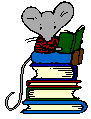 E-Mail: tanja.oberreuter@online.de
oder
Telefon: 0172-6956009Viele Grüße Euer/Ihr

Bib-Team